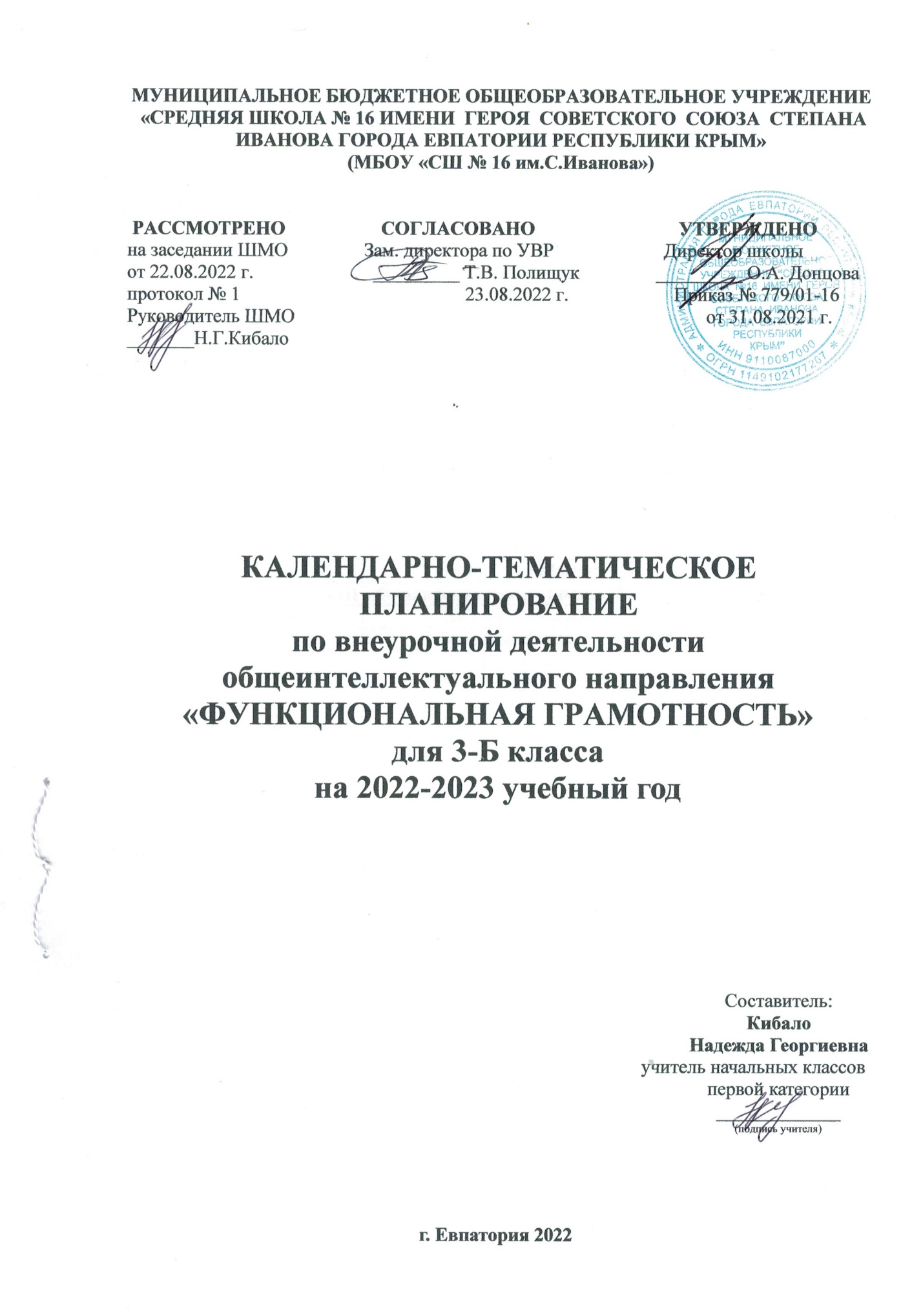 № п/п№ п/п№ п/п№ п/пДатаДатаДатаДатаДатаДатаТЕМА УРОКАпланфактфактфактпланпланпланфактфактфактТЕМА УРОКАРаздел I «Читательская грамотность» (8 часов)Раздел I «Читательская грамотность» (8 часов)Раздел I «Читательская грамотность» (8 часов)Раздел I «Читательская грамотность» (8 часов)Раздел I «Читательская грамотность» (8 часов)Раздел I «Читательская грамотность» (8 часов)Раздел I «Читательская грамотность» (8 часов)Раздел I «Читательская грамотность» (8 часов)Раздел I «Читательская грамотность» (8 часов)Раздел I «Читательская грамотность» (8 часов)Раздел I «Читательская грамотность» (8 часов)1.1.Про дождевого червяка. 2.2.Кальций. 3.3.Сколько весит облако? 4.4.Хлеб, всему голова. 5.5.Про мел. 6.6.Про мыло. 7.7.История свечи. 8.8.Магнит. Раздел II «Естественно-научная грамотность» (8 часов)Раздел II «Естественно-научная грамотность» (8 часов)Раздел II «Естественно-научная грамотность» (8 часов)Раздел II «Естественно-научная грамотность» (8 часов)Раздел II «Естественно-научная грамотность» (8 часов)Раздел II «Естественно-научная грамотность» (8 часов)Раздел II «Естественно-научная грамотность» (8 часов)Раздел II «Естественно-научная грамотность» (8 часов)Раздел II «Естественно-научная грамотность» (8 часов)Раздел II «Естественно-научная грамотность» (8 часов)Раздел II «Естественно-научная грамотность» (8 часов)9.9.9.Дождевые черви. 10.10.10.Полезный кальций.11.11.11.Про облака. 12.12.12.Про хлеб и дрожжи. 13.13.13.Интересное вещество мел. 14.14.14.Чем интересно мыло и как оно «работает»? 15.15.15.Про свечи. 16.16.16.Волшебный Магнит.Раздел III «Финансовая грамотность» (8 часов)Раздел III «Финансовая грамотность» (8 часов)Раздел III «Финансовая грамотность» (8 часов)Раздел III «Финансовая грамотность» (8 часов)Раздел III «Финансовая грамотность» (8 часов)Раздел III «Финансовая грамотность» (8 часов)Раздел III «Финансовая грамотность» (8 часов)Раздел III «Финансовая грамотность» (8 часов)Раздел III «Финансовая грамотность» (8 часов)Раздел III «Финансовая грамотность» (8 часов)Раздел III «Финансовая грамотность» (8 часов)17.17.17.Что такое «бюджет»? 18.18.18.Семейный бюджет. 19.19.19.Откуда в семье берутся деньги? Зарплата. 20.20.20.Откуда в семье берутся деньги? Пенсия и социальные пособия.21.21.21.Откуда в семье берутся деньги? Наследство, вклад выигрыш. 22.22.22.На что тратятся семейные деньги? Виды расходов. 23.23.23.На что тратятся семейные деньги? Обязательные платежи. 24.24.24.Что такое «бюджет»? Раздел IV «Математическая грамотность» (10 часов)Раздел IV «Математическая грамотность» (10 часов)Раздел IV «Математическая грамотность» (10 часов)Раздел IV «Математическая грамотность» (10 часов)Раздел IV «Математическая грамотность» (10 часов)Раздел IV «Математическая грамотность» (10 часов)Раздел IV «Математическая грамотность» (10 часов)Раздел IV «Математическая грамотность» (10 часов)Раздел IV «Математическая грамотность» (10 часов)Раздел IV «Математическая грамотность» (10 часов)Раздел IV «Математическая грамотность» (10 часов)25.25.25.Как сэкономить семейные деньги? 26.26.26.Расходы и доходы бюджета. 27.27.27.Планируем семейный бюджет. 28.28.28.Подсчитываем семейный доход. 29.29.29.Пенсии и пособия. 30.30.30.Подсчитываем случайные (нерегулярные) доходы. 31.31.31.Подсчитываем расходы. 32.32.32.Расходы на обязательные платежи. 33.33.33.Подсчитываем сэкономленные деньги. 34.34.34.Проверь себя.